В соответствии со статьей 346.27 Налогового кодекса Российской Федерации в редакции Федерального закона Российской федерации от 29.09.2019 № 325-ФЗ «О внесении изменений в части первую и вторую Налогового кодекса Российской Федерации», руководствуясь статьей  23 Устава Ужурского района, Ужурский районный Совет депутатов РЕШИЛ:1. Внести в решение Ужурского районного Совета депутатов от 07.11.2005 г. № 5-43р «Об установлении корректирующего коэффициента базовой доходности К2 для расчета единого налога на вмененный доход для отдельных видов деятельности» следующие изменения:1.1. Восьмой, девятый, десятый, одиннадцатый абзацы пункта 2 решения дополнить словами «за исключением розничной торговли лекарственными препаратами, подлежащими обязательной маркировке средствами идентификации, в том числе, контрольными (идентификационными) знаками в соответствии с Федеральным законом от 12.04.2010 №61-ФЗ «Об обращении лекарственных средств», обувными товарами и предметами одежды, принадлежностями к одежде и прочими изделиями из натурального меха, подлежащими обязательной маркировке средствами идентификации, в том числе, контрольными (идентификационными) знаками».2. Настоящее решение вступает в силу на следующий день после официального опубликования (обнародования) в специальном выпуске газеты «Сибирский хлебороб», но не ранее 1 января 2020 года.  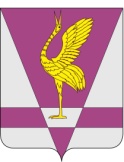 КРАСНОЯРСКИЙ КРАЙУЖУРСКИЙ РАЙОННЫЙ СОВЕТДЕПУТАТОВРЕШЕНИЕКРАСНОЯРСКИЙ КРАЙУЖУРСКИЙ РАЙОННЫЙ СОВЕТДЕПУТАТОВРЕШЕНИЕКРАСНОЯРСКИЙ КРАЙУЖУРСКИЙ РАЙОННЫЙ СОВЕТДЕПУТАТОВРЕШЕНИЕ26.11.2019г. Ужур№ 40-300рО внесении изменений в решение Ужурского районного Совета депутатов от 07.11.2005 г. №5-43р «Об установлении корректирующего коэффициента базовой доходности К2 для расчета единого налога на вмененный доход для отдельных видов деятельности» О внесении изменений в решение Ужурского районного Совета депутатов от 07.11.2005 г. №5-43р «Об установлении корректирующего коэффициента базовой доходности К2 для расчета единого налога на вмененный доход для отдельных видов деятельности» О внесении изменений в решение Ужурского районного Совета депутатов от 07.11.2005 г. №5-43р «Об установлении корректирующего коэффициента базовой доходности К2 для расчета единого налога на вмененный доход для отдельных видов деятельности» Председатель Ужурского районного Совета депутатов___________________(Семехин С.С.)Глава Ужурского района _________________(Зарецкий К.Н.)